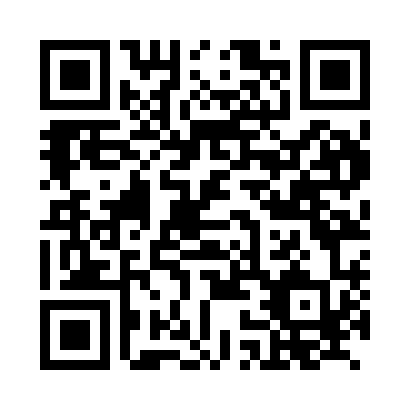 Prayer times for Bach, GermanyWed 1 May 2024 - Fri 31 May 2024High Latitude Method: Angle Based RulePrayer Calculation Method: Muslim World LeagueAsar Calculation Method: ShafiPrayer times provided by https://www.salahtimes.comDateDayFajrSunriseDhuhrAsrMaghribIsha1Wed3:275:591:265:308:5511:162Thu3:235:571:265:308:5611:193Fri3:195:551:265:318:5811:224Sat3:155:541:265:329:0011:265Sun3:135:521:265:329:0111:296Mon3:125:501:265:339:0311:327Tue3:115:481:265:349:0411:338Wed3:105:471:265:349:0611:349Thu3:105:451:265:359:0811:3410Fri3:095:431:265:369:0911:3511Sat3:085:421:265:369:1111:3612Sun3:085:401:265:379:1211:3613Mon3:075:381:265:389:1411:3714Tue3:065:371:265:389:1511:3815Wed3:065:351:265:399:1711:3816Thu3:055:341:265:399:1911:3917Fri3:055:321:265:409:2011:4018Sat3:045:311:265:419:2111:4019Sun3:045:301:265:419:2311:4120Mon3:035:281:265:429:2411:4121Tue3:035:271:265:429:2611:4222Wed3:025:261:265:439:2711:4323Thu3:025:251:265:439:2911:4324Fri3:015:231:265:449:3011:4425Sat3:015:221:265:449:3111:4526Sun3:015:211:275:459:3211:4527Mon3:005:201:275:459:3411:4628Tue3:005:191:275:469:3511:4629Wed3:005:181:275:479:3611:4730Thu2:595:171:275:479:3711:4831Fri2:595:161:275:479:3811:48